Трудные дети (советы психолога)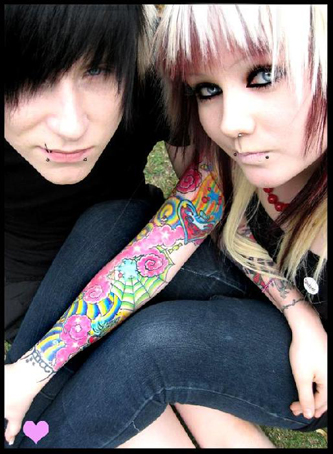 Что же делать родителям?• Не злоупотребляйте наказаниями и запретами. Найдите причину или причины такого поведения. Помните, что к вашему ребенку нужен индивидуальный подход.• Усильте познавательный интерес. Вовлекайте сына или дочь в разные виды деятельности, но держите ситуацию под постоянным контролем.• Разговаривайте, объясняйте, но не ставьте условий, не требуйте сразу идеального поведения. Комплексно вводите изменения в режим дня, в общество подростка, в досуг.• Замечайте даже незначительные изменения в поведении, так как сначала асоциальное поведение проявляется эпизодически, ситуативно.• Позже отклонения происходят чаще, положительные качества перестают доминировать, но сохраняются. И, наконец, асоциальное поведение входит в привычку.• Необходимо найти сильные стороны или, лучше сказать, качества подростка и правильно их использовать, развивать, давая посильные задания. В ребенка необходимо верить — это главное! • Громадное значение имеет для трудного подростка испытать счастье, радость от успеха.• Это величайший стимул к самосовершенствованию. Говорите с ребенком тактично, избегайте резких выражений.